Information for continuing education (CE) credit Vizient Value Analysis Fundamentals CourseActivity date(s): June 08, 10, 15, 17, 2021Course director(s): Kristi Biltz, Nancy Masaschi and Molly ZmudaVizient is committed to complying with the criteria set forth by the accrediting agencies in order to provide this quality course.  To receive credit for educational activities, you must successfully complete all course requirements.RequirementsAttend the course in its entiretyAfter the course, you will receive an email with instructions and an access code that you will need to obtain your CE creditComplete the evaluation form no later than July 23, 2012Upon successful completion of the course requirements, you will be able to print your CE certificate.Learning objectives:June 08, 2021 – ANCC (Nurse) 2.25 contact hours – CBRN (California Nurse) 2.70 contact hoursIdentify the 4 Domains of performance in Clinical Supply Integration (CSI)Explain the 4 Domains of CSI: Engagement, Insight, knowledge, and Process and their applicationDefine Value Based Care (VBC) and the impact on the future of healthcareIdentify the importance of CSI and VBC and their incorporation into Value Analysis Define the core definition of the value analysis process and its historyIdentify organizational complexities in order to sustain a successful value analysis program Examine the fundamentals and dynamics of value analysis to drive short term gain and long-term benefitIdentify key stakeholders for involvement and participationRelate key terms and vocabulary to communicate a standardized value analysis approachIllustrate a leading practice assessment of our facility’s environment to gain stakeholder support and participationDefine the scope of your value analysis programDemonstrate the steps of a well-defined process that applies the governance structure to support the processDesign a value analysis model that integrates your corporate vision and addresses organizational complexitiesPrepare a value analysis charter for oversight and standard business conductDefine the standards of business conductJune 10, 2021 – ANCC (Nurse) 3.00 contact hours – CBRN (California Nurse) 3.60 contact hours Recognize leading practices in value analysis program processesIdentify value analysis program steps that will best align with your organizationDevelop a process model that can be applied to your organization and value analysis programState how Framework components lend to the maturity model.Develop a process model that can be applied to your organization and value analysis programDesign effective Value Analysis new product request forms to collect desired information for decision makingUtilize our New Product Request Form and Clinical Product Evaluation Form based on leading practicesOutline the steps towards building your work plan, assessing risk and prioritizing initiativesDetermine source of financial baseline data and preferred data setDefine the difference between annual and fiscal impactsPoint out value analysis goals with expected financial and operational outcomesIdentify potential strategies for implementing value analysis initiativesJune 15, 2021 – ANCC (Nurse) 3.00 contact hours – CBRN (California Nurse) 3.60 contact hours Design effective Value Analysis forms to collect desired information for decision makingGive examples how to improve our New Product Request Form and Clinical Product Evaluation Form based on leading practicesDevelop a process model that can be applied to your organization and value analysis programApply Lean tools to improve supply chain and value analysis processesIdentify the waste found in value analysis processesAnalyze a process map and determine where waste existsApply A3 problem solving to value analysis and supply chainUse the problem analysis and solution steps of A3 problem solvingDemonstrate how to coach others to use the A3 problem solving methodIdentify the different types of data that are needed to drive decisions in their facilitiesIdentify the appropriate person that should be interpreting different types of dataDescribe the different types of data that should be included in a projectOutline how to integrate financial, clinical and operational data across the system of carePoint out the need to articulate a compelling story through data Identify and apply clinical literature and studies to make evidence based informed decisionMeasure success and sustain your Value Analysis ProcessCreate a standard for reporting key metricsRecite the principles of effective project managementDemonstrate formal project management tools to achieve project goalsIdentify the steps of executing a value analysis initiativeParaphrase different approaches to value analysis project planningDevelop a value analysis implementation planApply Lean tools to improve supply chain and value analysis processesIdentify the waste found in value analysis processesAnalyze a process map and determine where waste existsApply A3 problem solving to value analysis and supply chainUse the problem analysis and solution steps of A3 problem solvingDemonstrate how to coach others to use the A3 problem solving methodDevelop a process model that can be applied to your organization and value analysis programJune 17, 2021 – ANCC (Nurse) 3.00 contact hours – CBRN (California Nurse) 3.60 contact hours Apply A3 problem solving to value analysis and supply chainQuote the value analysis program mission, vision, and charterRecognize a communications plan that will interest and educate value analysis team membersCreate branded materials to support the value analysis team structurePresent and inform and engage the staff and C-suite using media toolsDevelop a communication plan for individual initiativesRecognize how to avoid common pitfalls in managing day-to-day value analysis operationsDifferentiate proven methods for building stakeholder engagement and credibility leading your value analysis process to achieve organizational successCreate a sense of urgency around needed changes for value analysis and supply chainCreate a compelling vision of the future that helps people focus on the benefits of changeDevelop communication plans and key messages that generate ‘buy-in’ to your change visionDevelop strategies for developing a new culture based upon new ways of doing thingsShow others how to take the Lead in promoting a change-ready organizationReview the overall course objectives and Identify areas for further education/clarification.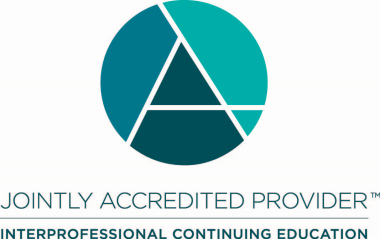 Joint Accreditation Statement:In support of improving patient care, Vizient, Inc. is jointly accredited by the Accreditation Council for Continuing Medical Education (ACCME), the Accreditation Council for Pharmacy Education (ACPE), and the American Nurses Credentialing Center (ANCC) to provide continuing education for the healthcare team.Designation Statements:NURSINGJune 8, 2020This activity is designated for 2.25 contact hoursVizient, Inc. is approved by the California Board of Registered Nursing, Provider Number CEP12580, for 2.70 contact hours.NURSINGJune 10, 15, 17, 2021These activities are designated for 3.00 contact hours each.Vizient, Inc. is approved by the California Board of Registered Nursing, Provider Number CEP12580, for 3.60 contact hours each.CEUVizient, Inc. will award CEUs to each participant who successfully completes this program. The CEU is a nationally recognized unit of measure for continuing education and training programs that meet certain criteria (1 contact hour = 0.1 CEU).CONFLICT OF INTEREST/CONTENT VALIDATION POLICY:As an accredited provider of continuing medical education/continuing education Vizient is dedicated to ensuring balance, independence, objectivity, and scientific rigor in all of its CME/CE activities. Vizient requires all potential faculty and program planners, in advance, to disclose financial relationships with relevant commercial interests. Vizient uses that information to determine whether prospective contributors have potential conflicts of interest. If significant relationships are disclosed, Vizient assesses how those potential conflicts of interest may affect CME/CE content. Vizient requires that all conflicts of interest be resolved prior to participation in the activity. Vizient is committed to resolving potential conflicts of interest, although if contributors have significant relationships that cannot be reconciled, Vizient reserves the right to prohibit participation.  Faculty presenters are also expected to disclose any discussion of (1) off-label or investigational uses of FDA approved commercial products or devices or (2) products or devices not yet approved in the United States. DISCLOSURE STATEMENTS:Current accrediting agency guidelines and Vizient policy state that participants in educational activities should be made aware of any affiliation or financial interest that may affect the presentation and if there will be any discussion of unapproved or investigative use of commercial products/devices. Each planning committee member, reviewer and speaker has completed a Disclosure of Relevant Financial Relationships form.Relevant financial relationships: None of the planning committee or presenters have anything to disclose.Planning committee membersNancy Masaschi, MBAAssociate Principal, Clinical ConsultingVizientSue Hogan, RNConsulting DirectorVizientKristi Biltz, BS, LPN, CMRPConsulting DirectorVizientDeborah Roy, BSN, RN, CMRPPrincipalVizientMolly Zmuda, MHASr. Director, NetworksVizientNatalie Webb, MHA, RN, CPHQProgram Manager, AccreditationVizientCourse reviewerNatalie Webb, MHA, RN, CPHQProgram Manager, AccreditationVizient approved nurse plannerVizientPresenter pool:Nancy Masaschi, MBAAssociate Principal, Clinical ConsultingVizientSue Hogan, RNConsulting DirectorVizientKristi Biltz, BS, LPN, CMRPConsulting DirectorVizient